College of Arts & Humanities*TBD indicates assessment plan is in development or under review.University College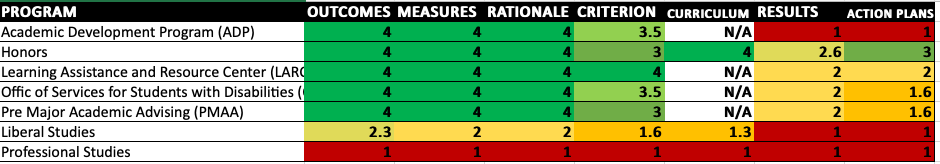 Wells School of Music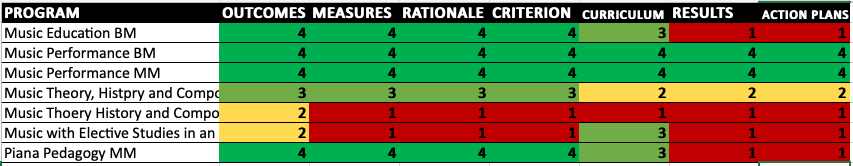 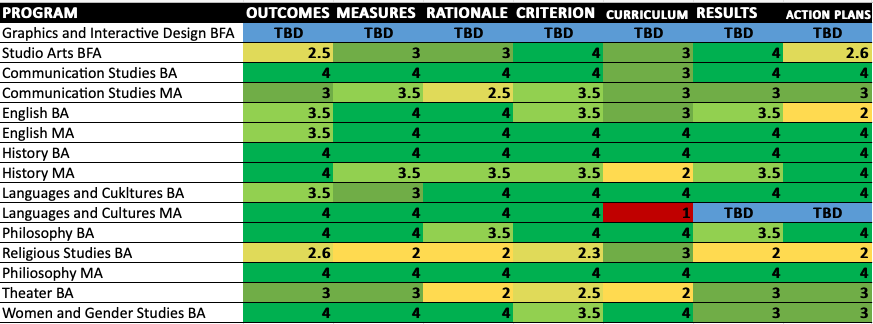 **TBD indicates assessment plan in development or under review.College of Business and Public Management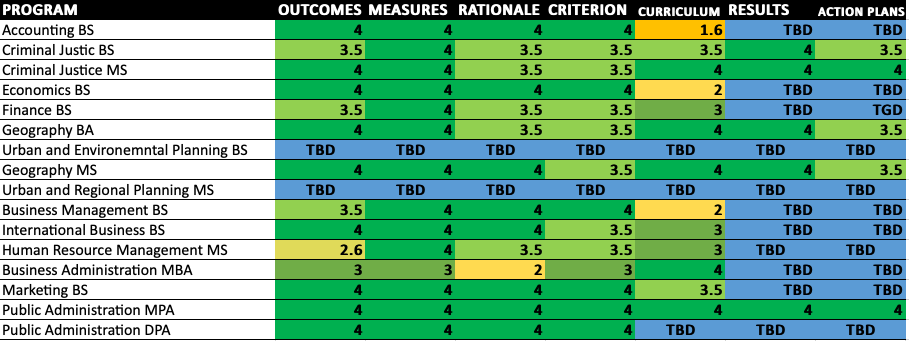 *TBD indicates assessment plan in development or under review.College of Health Sciences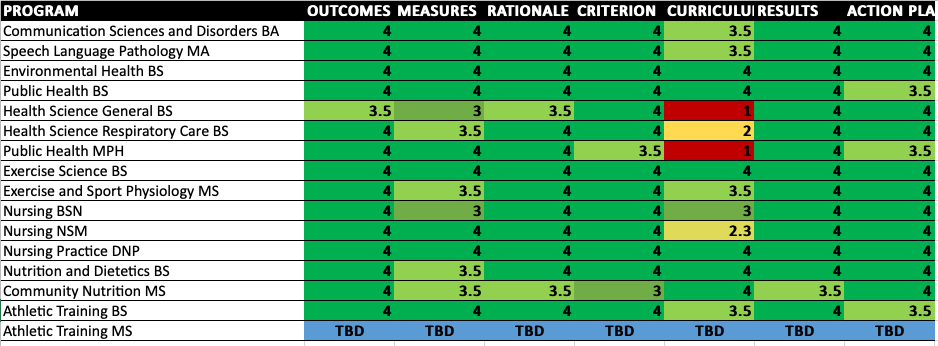 *TBD indicates assessment plan is in development or under review.College of Sciences and Mathematics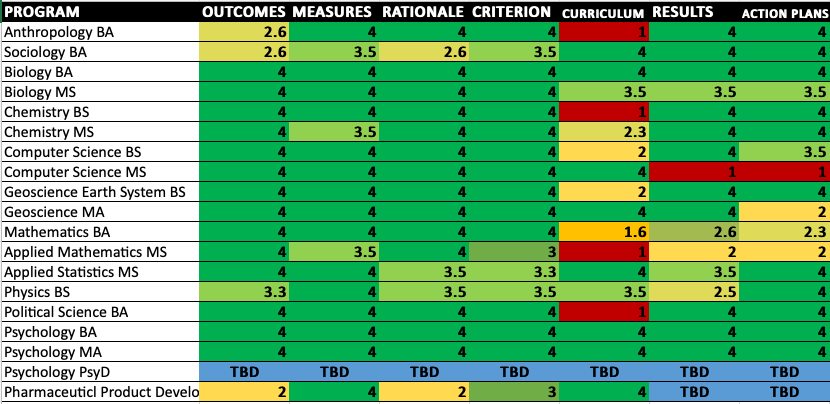 